ОСНОВНО УЧИЛИЩЕ “СВ. СВ. КИРИЛ И МЕТОДИЙ”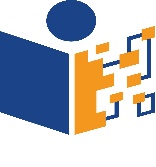 6600 гр. Кърджали                                                                                            директор: 0361/ 6 53 97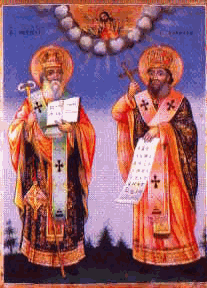 гр. Кърджали,                                                                              тел./факс: 0361/6 59 26, 0361/2 27 33ул. “Ген. Чернозубов” № 19                     web: www.svetii-kardjali.org ; e-mail ou_svetii_kj@abv.bg                                                             УТВЪРЖДАВАМ:                                                                        ДИРЕКТОР:                                                                                                                    МАРИЯНА ПЕЕВАГРАФИКЗА ПРОВЕЖДАНЕ НА ИНОВАТИВНИ УРОЦИ ПО ИНФОРМАЦИОННИ ТЕХНОЛОГИИ В V „А , VI „А“ и VII „А“ КЛАСУЧЕБНА 2021-2022 ГОДИНАИзготвил:Н. Хабилова№СрокУчебна седмица/ Дата на провежданеТемаКлас1.I срок8 седмица15.11.2020г.„Интернет“Електронна поща V „A“2.I срок10 седмица24.11.2020 г.„Компютърна текстообработка“ Форматиране на текстов документVI „А“3.I срок15 седмица05.01.2021 г.„Обработка на таблични данни“ Обработване на таблични данниVI „А“4.IIсрок27 седмица25.03.2022 г.„Компютърна презентация“Създаване на презентация по дадена тема.VI „А“5.29 седмица27.04.2022 г.„Компютърна презентация“Компютърна презентация. VII „А“